公司代码：                                                   公司简称：2021年年度报告重要提示目录第一节	释义	3第二节	公司简介和主要财务指标	4第三节	管理层讨论与分析	9第四节	公司治理	26第五节	环境与社会责任	42第六节	重要事项	45第七节	股份变动及股东情况	57第八节	优先股相关情况	61第九节	债券相关情况	62第十节	财务报告	63释义公司简介和主要财务指标近三年主要会计数据和财务指标主要会计数据单位：  币种：除纸品、房开公司数据的说明：公司于2019年12月完成控股子公司纸品公司、房开公司的股权转让，自此纸品公司、房开公司不再纳入公司合并报表范围，扣除上述的两个公司的影响，公司主要会计数据的对比情况如下表：主要财务指标境内外会计准则下会计数据差异2021年分季度主要财务数据其他说明：1、一季度由于公司持有的中信证券股价下跌，故归属于上市公司股东的净利润低于后三季度，同时，由于支付的材料款较多，当季经营活动产生的现金流量也较低。
    2、二季度归属于上市公司股东的净利润环比增长，主要原因在于中信证券股价的上涨，这部分损益属于非经常性损益。归属于上市公司股东的扣除非经常性损益后的净利润下降，主要是当季销售结构等因素，以及计提减值造成的。 
    3、三季度由于江苏公司受到扬州疫情的影响，营业收入及现金流量相较其他季度偏低，同时本季度收到了持有的金融资产分红，因此归属于上市公司股东的扣除非经常性损益后的净利润保持盈利。
    4、四季度归属于上市公司股东的扣除非经常性损益后的净利润亏损，主要原因是：年末公司进行了各项资产减值测试，计提资产减值及信用减值损失，同时对2021年期内发生的各项期间费用进行了结算、预提与暂估。管理层讨论与分析主营业务分析利润表及现金流量表相关科目变动分析表重大采购合同、重大销售合同的履行情况主要销售客户及主要供应商情况资产、负债情况分析境外资产情况投资状况分析对外股权投资总体分析公司关于公司未来发展的讨论与分析公司治理董事、监事和高级管理人员的情况 现任及报告期内离任董事、监事和高级管理人员持股变动及报酬情况现任及报告期内离任董事、监事和高级管理人员的任职情况公司董事、监事、高级管理人员变动情况董事履行职责情况董事会下设专门委员会情况报告期末母公司和主要子公司的员工情况利润分配或资本公积金转增预案公司股权激励计划、员工持股计划或其他员工激励措施的情况及其影响临时公告未披露或有后续进展的激励情况股权激励情况环境与社会责任环境信息情况属于环境保护部门公布的重点排污单位的公司及其主要子公司的环保情况说明重点排污单位之外的公司环保情况说明重要事项承诺事项履行情况公司对会计政策、会计估计变更或重大会计差错更正原因和影响的分析说明聘任、解聘会计师事务所情况面临退市风险的情况导致退市风险警示的原因重大诉讼、仲裁事项重大关联交易与日常经营相关的关联交易资产或股权收购、出售发生的关联交易共同对外投资的重大关联交易关联债权债务往来公司与存在关联关系的财务公司、公司控股财务公司与关联方之间的金融业务重大合同及其履行情况托管、承包、租赁事项担保情况委托他人进行现金资产管理的情况委托理财情况委托贷款情况股份变动及股东情况股本变动情况股份变动情况表股份变动情况表限售股份变动情况证券发行与上市情况股东和实际控制人情况截至报告期末前十名股东、前十名流通股东（或无限售条件股东）持股情况表控股股东及实际控制人情况控股股东情况公司与控股股东之间的产权及控制关系的方框图实际控制人情况公司与实际控制人之间的产权及控制关系的方框图优先股相关情况债券相关情况企业债券、公司债券和非金融企业债务融资工具可转换公司债券情况财务报告财务报表财务报表的编制基础重要会计政策及会计估计应收票据投资性房地产固定资产租赁重要会计政策和会计估计的变更重要会计政策变更重要会计估计变更税项合并财务报表项目注释应收票据应收账款预付款项其他应收款应收利息其他应收款存货长期应收款长期股权投资投资性房地产投资性房地产计量模式固定资产在建工程在建工程生产性生物资产无形资产递延所得税资产/ 递延所得税负债短期借款应付票据应付票据列示应付账款预收款项应付职工薪酬其他应付款其他流动负债长期借款应付债券长期应付款长期应付款长期应付职工薪酬递延收益其他权益工具未分配利润营业外收入现金流量表项目现金流量表补充资料合并范围的变更非同一控制下企业合并同一控制下企业合并在其他主体中的权益在子公司中的权益在子公司的所有者权益份额发生变化且仍控制子公司的交易在合营企业或联营企业中的权益重要合营企业的主要财务信息重要联营企业的主要财务信息公允价值的披露关联方及关联交易关联交易情况购销商品、提供和接受劳务的关联交易关联方应收应付款项股份支付承诺及或有事项重要承诺事项或有事项资产负债表日后事项其他重要事项前期会计差错更正资产置换分部信息母公司财务报表主要项目注释应收账款其他应收款应收利息应收股利其他应收款长期股权投资补充资料境内外会计准则下会计数据差异主要会计数据2021年2020年2019年同期剔除房开、纸品数据营业收入717,526,128.25685,431,238.99844,384,992.10归属于上市公司股东的净利润8,658,258.1558,049,318.4539,561,334.78归属于上市公司股东的扣除非经常性损益的净利润1,699,843.88945,086.96-23,335,939.51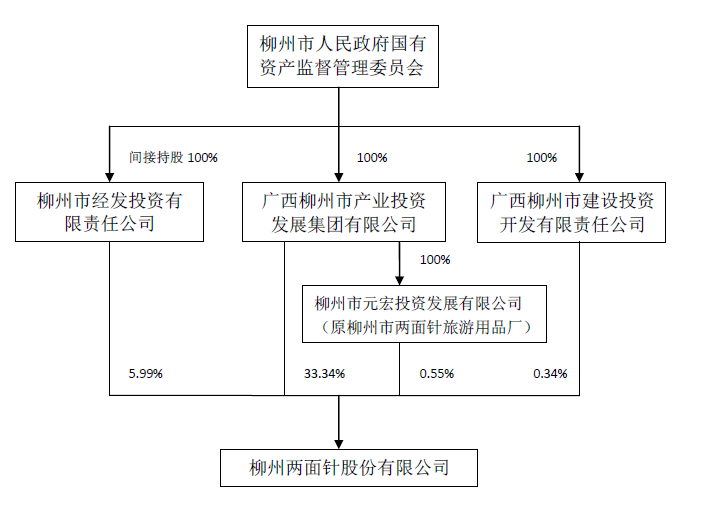 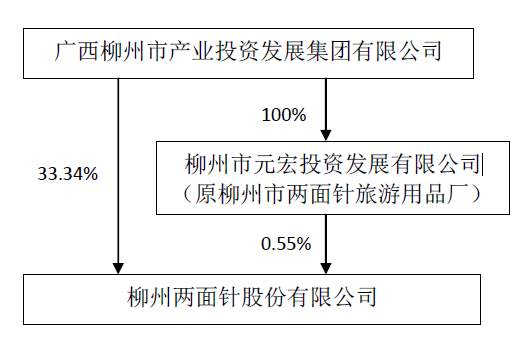 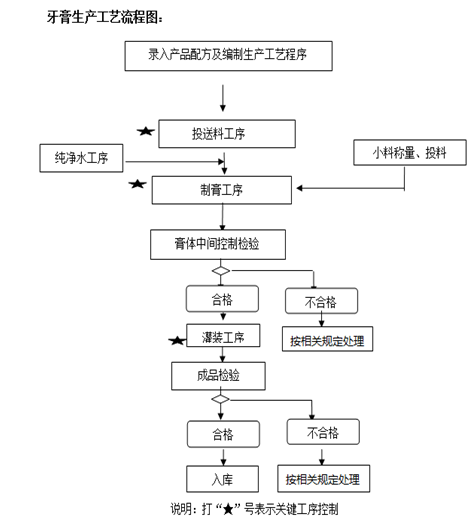 